小学校４年生　理科　　　　　　　　　　　勉強した日　　　　　　　　　　　　　　　名前３．電池のはたらき□　どちらの方が、モーターは速く回るでしょうか。〇をつけましょう。　　　かん電池１つのとき　　　　　　　　かん電池２つのとき□　かん電池２つのとき、つなぎ方でちがいはあるでしょうか。予想しましょう。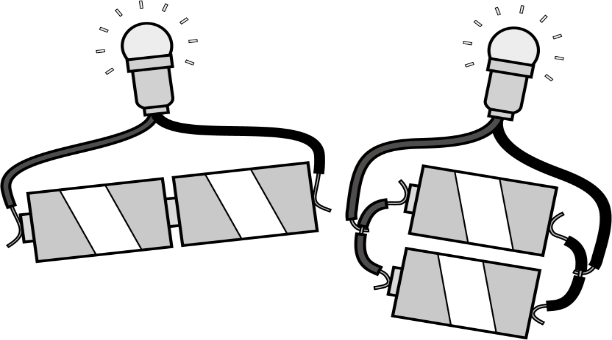 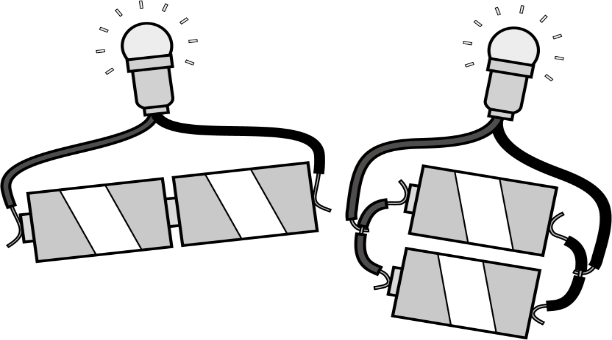 　　　Aのつなぎ方　　　　　　　　　　　　　　Bのつなぎ方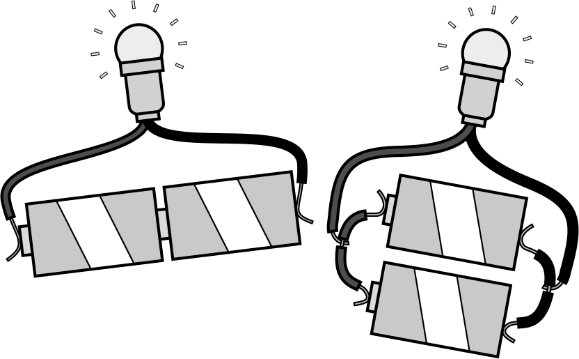 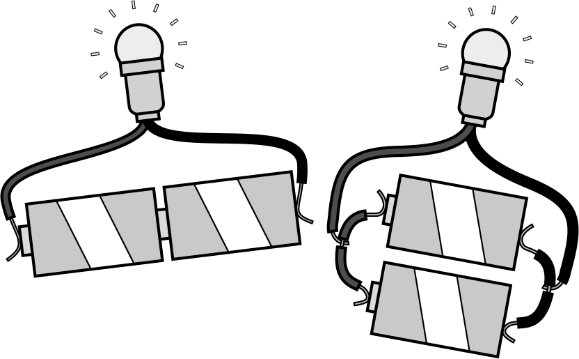 　　　　　　　　つなぎ　　　　　　　　　　　　　　へい列つなぎ　　　□　かん電池のつなぎ方で　モーターの回る速さが変わるかどうか、かん電池２つ、かんい検流計、モーターを使って調べたいと思います。どのようにつないだらよいか考えて直列つなぎとへい列つなぎの回路図をかきましょう。（教科書P39を読んでみよう）□　今日の学習で、ふしぎに思ったり　気がついたりしたことを書きましょう。　